									Gdańsk, dnia 09.08.2022 r.Nr postępowania: GUM2022ZP0079Zawiadomienie o wyborze oferty  (art. 253 ust. 1 ustawy z dnia 11 września 2019 r. Prawo Zamówień Publicznych - Dz. U. z 2021 r. poz. 1129)Gdański Uniwersytet Medyczny, jako Zamawiający w postępowaniu na dostawę wirówki laboratoryjnej, zawiadamia że w terminie składania ofert tj. do dnia 05.08.2022 r. do godz. 09:00 wpłynęły 2 oferty.Wykaz złożonych ofert wraz ze streszczeniem ich oceny i porównania:Wybrano ofertę nr Oferta 1 - Eppendorf Poland Sp. z o.o. Aleje Jerozolimskie 212, 02-486 WarszawaUzasadnienie wyboru: wybrano ofertę niepodlegająca odrzuceniu, która uzyskała najwyższą liczbę punktów.   									       p.o. Kanclerza										/-/	 								prof. dr. hab. Jacek Bigda 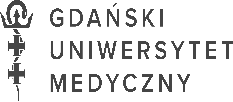 Ilość uzyskanych punktówIlość uzyskanych punktówIlość uzyskanych punktówIlość uzyskanych punktówNr ofertyWykonawcaCenaParametryGwarancjaRazem1Eppendorf Poland Sp. z o.o. Aleje Jerozolimskie 212, 02-486 Warszawa60250852Th. Geyer Polska Sp. z o.o. ul. Czeska 22A, 03-902 Warszawa52,5425077,54